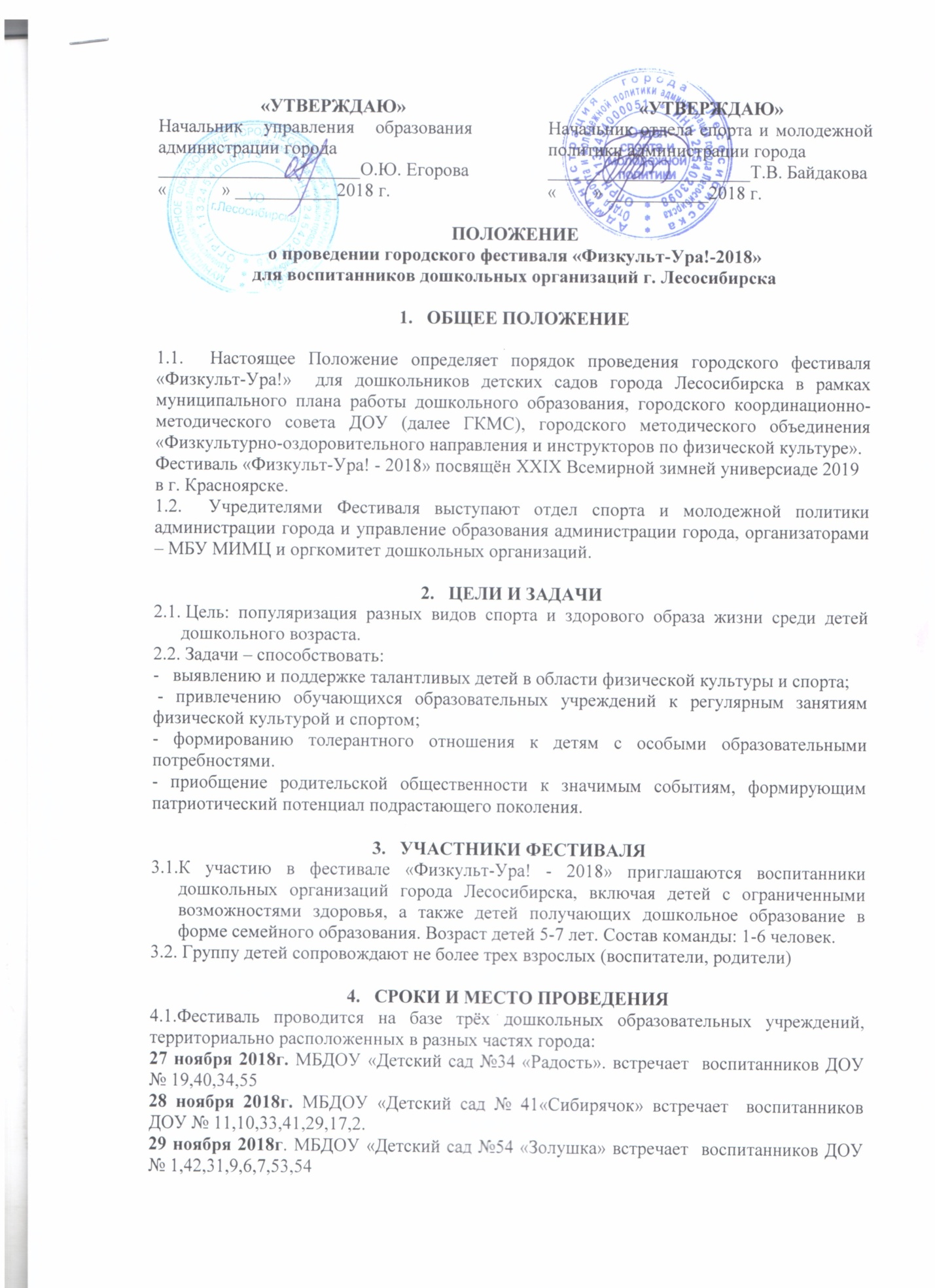 4.2.Время проведения: 10.00 ч.УСЛОВИЯ ПРОВЕДЕНИЯ ФЕСТИВАЛЯ Участники фестиваля могут продемонстрировать: ритмику, ритмопластику, фитнес-аэробику, хореографическую композицию, танцевальную гимнастику, акробатику, степ-аэробику. Номер должен раскрыть элементы какого-либо вида спорта, музыкальное сопровождение из детского репертуара.  Допускается использование спортивного оборудования (мячей, скакалок, степ-платформ, гантелей, гимнастических палок, спорт атрибутики) Необходимый инвентарь оговаривается заранее и при необходимости представители заявляющей стороны привозят с собой.Продолжительность выступления участника(-ов) должна составлять не более 3-4 минут.Фонограммы выступления должны быть предоставлены на флеш-картах в формате МР3, до 19 ноября 2018 г, в ДОУ проведения фестиваля, ответственному координатору за проведение в своей территории. Предварительные заявки на участие в фестивале принимаются до 5 ноября 2017  в оргкомитет по  электронной почте imclesosib@mail.ru Название письма-заявки включает наименование мероприятия и № ДОУ, например: «Физкульт-Ура!» ДОУ № 5 заявка). Заявка должна быть  заверена медработником ДОУ и руководителем ДОУ (приложение 1 к Положению) предоставляется координатору по прибытии в день проведения фестиваля.  Повтор ранее используемого командой материала в рамках фестиваля «Физкульт-Ура!» не допускается.ОРГАНИЗАЦИОННЫЙ КОМИТЕТ ФЕСТИВАЛЯВ состав организационного комитата включаются специалисты дошкольных учреждений города:-  Бахтина М.Н.. – старший методист МБУ «МИМЦ» - Шпагина М.С. – куратор Фестиваля руководитель ГМО «Физкультурно-оздоровительного развития дошкольников и инструкторов по физической культуре ДОУ», старший воспитатель ДОУ № 42 - Тюхай Н.П. – ответственный координатор МБДОУ 41, инструктор по физической культуре - Валбу С.А. - ответственный координатор МБДОУ 54, инструктор по физической культуре - Бобровская Т.Ю. - ответственный координатор МБДОУ 34, инструктор по физической культуре - Латфулина Л.Г. – инструктор по физической культуре ДОУ №55.Организационный комитет имеет право окончательного решения всех творческих и организационных вопросов, возникших во время проведения мероприятия.НАГРАЖДЕНИЕУчастники фестиваля «Физкульт-Ура! - 2018» награждаются медалями и дипломами.Педагоги, подготовившие команды участников, награждаются благодарственными письмами.Медали предоставляет отдел спорта и молодежной политики. Дипломы и благодарственные письма предоставляет МБУ «МИМЦ».Приложение №1 к Положению Предварительная заявка на участие в фестивале «Физкульт-Ура!»ДОУ №._________  Заявка на участие в фестивале «Физкульт-Ура!»ДОУ №_________Название номера_____________________________Количество детей Название номера и форма представленияОборудование для обеспечения номера и необходимости подготовки в ДОУ, месте проведения фестиваляФИООтветственного№ п/пФамилия, имя ребенкаГод рожденияФорма представления, наименование номераОборудование для обеспе-чения номераВиза мед.сестрыСогласие родителей или законных представителейФИОответственного1.2.3.4.5.6.